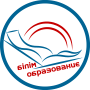 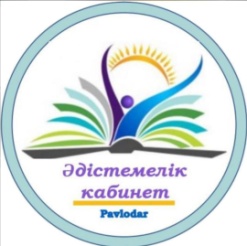 Павлодар қаласы білім беру бөлімі әдістемелік кабинеті                                                               ҚАЛАЛЫҚ  ЖАС МАМАНДАРДЫҢ «Қалаптастырушы бағалауды жоспарлаудың қадамдары» СЕМИНАР – ПРАКТИКУМНЫҢ БАҒДАРЛАМАСЫпрограмма городского семинара – практикума молодых педагогов «Шаги планирования формативного оценивания»Өткізу күні: 9.01.2023Өткізу уақыты: 15.00 -17.00Өткізу орыны: №7 ЖОММодератор: Ш.С.Нұрахметова, әдіскер, БекітемінӘдістемелік кабинетінің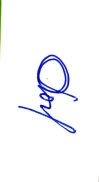 меңгерушісі Қ. Тайболатов                                               «9» қаңтар  2023 ж.№Баяндаманың тақырыбыАты-жөні, тегіУақыты1Приветственное слово участников  семинара, знакомство с темой семинара  «Шаги планирования формативного оценивания» Нурахметова Шолпан Саменовна, методист ГОО15.00-15.102««Шаги планирования формативного оценивания»- Ice-breaker. Создание безопасной комфортной среды для общения. - Аудит первичного понимания формативного оценивания: Игра в командах Kahoot - Мини-лекция “Работа внутри черного ящика” Блэк @ Вильямс- Практика.  Работа в группах - Кейсы из практики учителей. Критерии к решению кейсов:Практичность (сразу можно взять в работу) Соответствие предложенному кейсу Озвучивают 3 аргумента к улучшению организации обратной связи Учитывать временные рамки ДО- Опрос и рефлексия.  С чем уходим? Что готовы взять с собой в практику?- Ответы на вопросы / общая практика / дискуссия.Что было для вас самым ценным?Мельникова Юлия Геннадьевна, старший менеджер Центра педагогического мастерства15.10-16.50 3РефлексияНурахметова Ш.С., методист ГОО16.50-17.00